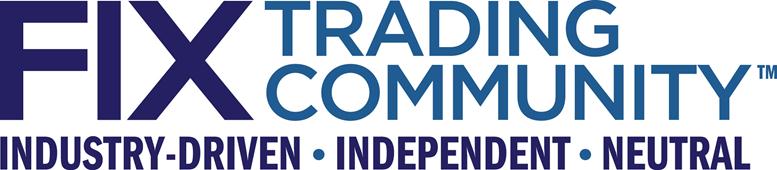 FIX Session Layer ErrataTechnical Proposal November 2020v0.1 Proposal Status:  Draft For Global Technical Committee Governance Internal Use Only © Copyright, 2020, FIX Protocol, Limited r0.2 DISCLAIMER THE INFORMATION CONTAINED HEREIN AND THE FINANCIAL INFORMATION EXCHANGE PROTOCOL (COLLECTIVELY, THE "FIX PROTOCOL") ARE PROVIDED "AS IS" AND NO PERSON OR ENTITY ASSOCIATED WITH THE FIX PROTOCOL MAKES ANY REPRESENTATION OR WARRANTY, EXPRESS OR IMPLIED, AS TO THE FIX PROTOCOL (OR THE RESULTS TO BE OBTAINED BY THE USE THEREOF) OR ANY OTHER MATTER AND EACH SUCH PERSON AND ENTITY SPECIFICALLY DISCLAIMS ANY WARRANTY OF ORIGINALITY, ACCURACY, COMPLETENESS, MERCHANTABILITY OR FITNESS FOR A PARTICULAR PURPOSE.  SUCH PERSONS AND ENTITIES DO NOT WARRANT THAT THE FIX PROTOCOL WILL CONFORM TO ANY DESCRIPTION THEREOF OR BE FREE OF ERRORS.  THE ENTIRE RISK OF ANY USE OF THE FIX PROTOCOL IS ASSUMED BY THE USER. NO PERSON OR ENTITY ASSOCIATED WITH THE FIX PROTOCOL SHALL HAVE ANY LIABILITY FOR DAMAGES OF ANY KIND ARISING IN ANY MANNER OUT OF OR IN CONNECTION WITH ANY USER'S USE OF (OR ANY INABILITY TO USE) THE FIX PROTOCOL, WHETHER DIRECT, INDIRECT, INCIDENTAL, SPECIAL OR  CONSEQUENTIAL (INCLUDING, WITHOUT LIMITATION, LOSS OF DATA, LOSS OF USE, CLAIMS OF THIRD PARTIES OR LOST PROFITS OR REVENUES OR OTHER ECONOMIC LOSS), WHETHER IN TORT (INCLUDING NEGLIGENCE AND STRICT LIABILITY), CONTRACT OR OTHERWISE, WHETHER OR NOT ANY SUCH PERSON OR ENTITY HAS BEEN ADVISED OF, OR OTHERWISE MIGHT HAVE ANTICIPATED THE POSSIBILITY OF, SUCH DAMAGES. DRAFT OR NOT RATIFIED PROPOSALS (REFER TO PROPOSAL STATUS AND/OR SUBMISSION STATUS ON COVER PAGE) ARE PROVIDED "AS IS" TO INTERESTED PARTIES FOR DISCUSSION ONLY.  PARTIES THAT CHOOSE TO IMPLEMENT THIS DRAFT PROPOSAL DO SO AT THEIR OWN RISK.  IT IS A DRAFT DOCUMENT AND MAY BE UPDATED, REPLACED, OR MADE OBSOLETE BY OTHER DOCUMENTS AT ANY TIME.  THE FPL GLOBAL TECHNICAL COMMITTEE WILL NOT ALLOW EARLY IMPLEMENTATION TO CONSTRAIN ITS ABILITY TO MAKE CHANGES TO THIS SPECIFICATION PRIOR TO FINAL RELEASE.  IT IS INAPPROPRIATE TO USE FPL WORKING DRAFTS AS REFERENCE MATERIAL OR TO CITE THEM AS OTHER THAN “WORKS IN PROGRESS”.  THE FPL GLOBAL TECHNICAL COMMITTEE WILL ISSUE, UPON COMPLETION OF REVIEW AND RATIFICATION, AN OFFICIAL STATUS ("APPROVED") OF/FOR THE PROPOSAL AND A RELEASE NUMBER. No proprietary or ownership interest of any kind is granted with respect to the FIX Protocol (or any rights therein). Copyright 2003-2020 FIX Protocol Limited, all rights reserved. Table of Contents Document History Introduction The Financial Information eXchange session layer is used to provide reliable and recoverable messaging for electronic trading. The protocol is intended for use by asset managers, trading firms, brokerages, trading venues, clearing houses, custodians, depositories,  asset servicers, among others involved in the trading life cycle activities of a wide range of financial instruments. The FIX session layer functionality is a realization of the ISO/IEC 7498-1:1994 Open System Interconnection basic reference model level 5 session layer. Authors Requirements Requirements added since the publication of the refactored Technical Specification in June 2020.Business RequirementsClarification of Maximum Message SizeAn issue was raised in the discussion forum of the FIX website (https://forum.fixtrading.org/t/confusing-maxmessagesize-383-in-the-fixt-online-technical-standard-june-2020/15228). The description of the usage of MaxMessageSize(383) in the Chapter 4.3 Establishing a FIX connection is apparently ambiguous and should be clarified.The initiator and acceptor may specify the maximum message size supported in the MaxMessageSize(383) field in the Logon(35=A) message.Either peer may terminate a FIX connection due to inability to process the maximum message size specified by the other peer by sending a Logout(35=5) message.The peer terminating the FIX connection should specify the reason in the Text(58) field of the Logout(35=5) message by setting it to “MaxMessageSize(383)=InboundValue exceeds maximum message size of maximum message size”.Specifically, it created the impression that MaxMessageSize(383) may have to be identical for both peers of a FIX connection. This is not the case. The following text is proposed to replace the description in Chapter 4.3.6 Maximum message size.The maximum message length in octets that the FIX session processor (initiator) is able to receive may be specified in the MaxMessageSize(383) field in the Logon(35=A) message sent to the peer (acceptor). The MaxMessageSize(383) value may be used to control message fragmentation at the application layer for those application messages that support fragmentation.The acceptor may terminate the FIX session if the MaxMessageSize(383) received from the initiator is not sufficient. Termination should occur by sending a Logout(35=5) message and setting the Text(58) field to “MaxMessageSize(383) = InboundValue < required message size M” (where InboundValue is the value received from the initiator and M is the value required by the acceptor).The values for MaxMessageSize(383) may be different between peers. If the value received from the initiator is sufficient for the acceptor then the acceptor responds with a Logon(35=A) message and can use the MaxMessageSize(383) field to specify the maximum message length in octets that the acceptor is able to receive. This value may be different from the value previously sent by the initiator. The initiator may then terminate the FIX session as described above if the MaxMessageSize(383) received from the acceptor is not sufficient.Technical Requirements NONEIssues and Discussion Points Resolved IssuesIssues were tracked in GitHub. These issues were resolved and accepted for the Errata version Nov 2020. See issues and pull requests in GitHub for details and changes.CompatibilityFIX Session Layer with Errata November 2020 is fully interoperable with the refactored Technical Specification for the FIX Session Layer published in June 2020. References Relevant and Related Standards Intellectual Property Disclosure Definitions Technical Standard: FIX Session LayerSpecification Full specification for the FIX Session Layer is available in a separate document (FIX Session Layer Technical Specification with Errata Nov 2020). The standard defines session layer messages and workflows. The document is a snapshot of drafts now being developed in GitHub project FIXTradingCommunity/fix-session-layer-standards (non-public). Appendix A - Usage Examples Examples are provided in the specification document.Appendix B – Compliance Strategy Compliance Test SuiteThe FIX technical standard process requires that to be promoted to final specification, a draft standard must have at least two interoperable implementations. A compliance test suite (FIX Session Layer Test Cases) was published together with the specification in June 2020.Submission Date Control Number Submission Status Ratified Date Primary Contact Person Release Identifier Revision Date Author Revision Comments v0.1 Nov 18, 2020Hanno Klein, FIXdomInitial draft Name Affiliation Contact Role Hanno Klein FIXdomHanno.Klein@fixdom.deGTC co-chair EMEAIssueDescriptionReference Version Relevance Normative FIX Session Layer Technical SpecificationJune 2020 Previous specification of refactored FIX Session Layer. Yes FIX Session Layer Test CasesJune 2020Test cases for the FIX Session Layer supporting session profiles FIX.4.2, FIX4, FIXT, and LFIXT.YesFIX Transport (FIXT) V1.1 Errata – Technical StandardMarch 2008Previous specification of FIX Session Layer for FIX Specification Version 5.0. YesGitHub project FIXTradingCommunity/fix-session-layer-standardsFinal specifications as well as working drafts and issue tracking. Related Standard Version Reference location Relationship Normative None Related Intellection Property Type of IP (copyright, patent) IP Owner Relationship to proposed standard None Term Definition 